ČESKÉ ZEMĚ V PRAVĚKUDOBA KAMENNÁSTARŠÍ DOBA KAMENNÁ- hlavní nástroj - opracovaný kámen (pěstní klín)- první lidé dnešního typu, tlupy, jednoduchá řeč- sbírání lesních plodů a semen, lov zvěře (mamutů)- objev ohně - ochrana před zimou a zvěří, příprava potravy- sošky (Věstonická venuše), rytiny na kostech a klechMLADŠÍ DOBA KAMENNÁ- první zemědělci- půdu obdělávali, seli a sklízeli obilí, nářadí měli jen ze dřeva a kamene- domácí zvířata- nádoby z hlíny - keramikaDOBA BRONZOVÁ- nástroje, zbraně i šperky byly z bronzu (slitina mědi a cínu)DOBA ŽELEZNÁ- nástroje, nářadí, nástroje, šperky se vyráběly ze železa- během této doby, kolem roku 400 před naším letopočtem přicházejí na naše území KELTOVÉKELTOVÉ- jméno Bohemia vzniklo podle názvu jednoho z keltských kmenů- zruční řemeslníci - vyráběli z bronzu, železa, ale i ze skla- znali hrnčířský kruh, používali mince, byl i výměnný obchod- centrem výroby i obchodu byla oppida - sídliště s hradbamiGERMÁNI- v průběhu 1. století našeho letopočtu vytlačili z našeho území keltské kmeny GermániSLOVANÉ- kolem roku 500 našeho letopočtu začínají Germány nahrazovat Slované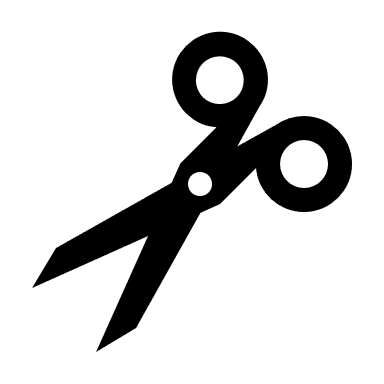 ------------------------------------------------          --------------------------------------------------(Nakresli na okraj stránky pravěký nástroj nebo šperk, který jsi vyrobil.)